Załącznik nr 4.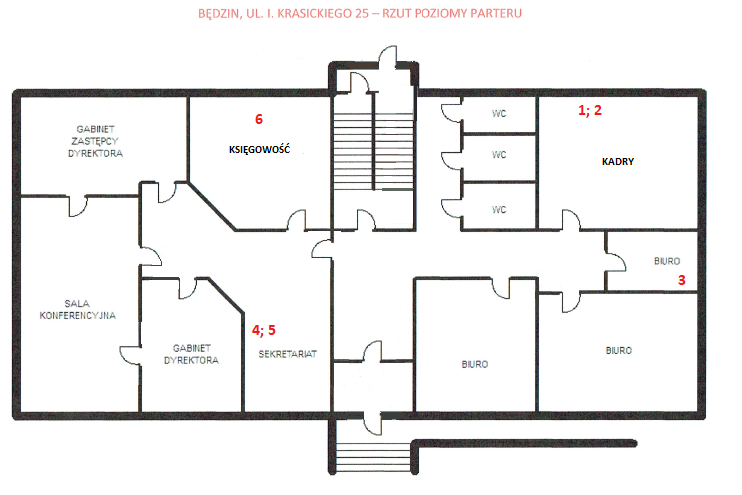 Istniejąca sieć informatyczna:Przyłącze główne – router firmy Orange.					4.  Switch.Router Wi-Fi.									5.  Router Wi-Fi.Switch.										6.  Switch.Do każdego pomieszczenia doprowadzona jest sieć LAN